              Департамент образования администрации г.Арзамаса.                                            Конспект занятия в старшей группе по развитию элементарных математических представлений на тему: «Путешествие Смешариков в страну знаний».                                                                                     Подготовила:                                                                                     Воспитатель II кв.категории                                                                                     МДОУ д/с №23                                                                                     Жукова Мария Васильевна                                               Арзамас 2010 год. Программное содержание: Задачи: Обучающие: Закрепить с детьми знания, полученные на занятиях: в счёте, о геометрических фигурах, в решении задач, знания о линиях, цвете. Развивающие: Развивать познавательные и творческие способности детей, нестандартность мышления, изобретательность, память, воображение, внимание, смекалку, зрительную память. Способствовать формированию мыслительных операций, развитию речи, умению аргументировать свои высказывания. Воспитательные: Воспитывать коммуникативность, товарищеские взаимоотношения. Воспитывать умение действовать по словесной инструкции педагога. Воспитывать усидчивость, умение слушать. Методы и приемы: Релаксационные упражнения перед занятием. Игровой (использование персонажей из мультфильма). Наглядный (использование иллюстраций, демонстрационного материала). Словесный (напоминание, указание, вопросы, индивидуальные ответы детей). Материал к занятию: Демонстрационный материал домики Смешариков, дорожки, карта, письмо, персонажи из мульфильма «Смешарики», разноцветные стеклышки, шарики, всех цветов радуги, ромашки, грядка с морковками и со свеклой. Музыкальное сопровождение из мультфильма Смешарики. Предварительная работа: Отгадывание загадок - о геометрических фигурах, о линиях, о цвете. решение логических задач на развитие логического мышления. Задачи на сравнение, игра "Ромашка с примерами". решение конструктивных задач. Упражнение "Придумай и реши задачу по картинке". Упражнение “ Цепочка примеров” Цель: упражнять в умении производить арифметические действия. Ход игры: взрослый бросает мяч ребёнку и называет простой арифметический, например 3+2. Ребёнок ловит мяч, даёт ответ и бросает мяч обратно и.т.д. закрепление счета до 20. дидактические игры Игра “ Найди и назови” цель: закрепить умение быстро находить геометрическую фигуру определённого размера и цвета. Игра "Третий лишний"В этой игре дети учатся классифицировать предметы по признакам заданным в условиях. Игра "Какое что бывает?"Играя в эту игру, дети научатся сравнивать, обобщать свойства предметов и, наконец, понимать значение таких понятий как высота, ширина, длина; классифицировать предметы по форме, размеру, цвету. Сначала вопросы задает взрослый, а ребенок отвечает. Потом нужно дать возможность ребенку проявить себя. Ход занятия: (Дети заходят под музыку в группу) Воспитатель:  Поздоровайтесь с гостями, ребята. Ребята, какой у вас самый любимый мультфильм? (Дети называют разные мультфильмы, в том числе мультфильм Смешарики). Воспитатель: Детки, посмотрите, что это такое на окне? На окне - воздушный шарик с привязанным к нему письмом, воспитатель вместе с детьми достает шарик с письмом и читает адрес детского сада «г.Арзамас, Комсомольский бульвар, д.7/1, д/с №23, группа №7 «Солнышко». Смешарики написали вам письмо, давайте прочитаем? Воспитатель читает: «Ребята помогите нам, мы попали в беду, нас заколдовала злая волшебница. Мы не можем выйти из своих домиков, помогите нам из них выбраться. А в помощь вам мы высылаем карту нашего городка, надеемся, что она вам поможет нас найти. Ждем вас с нетерпением. Смешарики.» Воспитатель: Ну, что, ребята, поможем Смешарикам? Как вы думаете, ребята, что мы должны сделать, чтобы попасть в страну Смешариков? (надеть волшебные башмачки, дети имитируют надевание). ^ Воспитатель: Ребята! Постучим каблучками и скажем дружно: «В страну - Смешариков попасть нам нужно» (под музыку). Дети направляются в страну Смешариков.  Воспитатель: ребята нам надо спешить и спасти наших друзей и в этом нам поможет карта по которой мы с вами пойдем. Рассматривание карты с детьми Воспитатель: 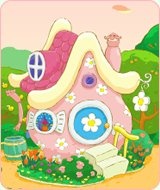 Вот мы видим дом волшебный, А вокруг растут цветы, А хозяйка то ну просто Королева красоты, Нет, еще не королева, но принцесса, это да, Вдохновляет всех знакомых, На великие дела! Кто же это неуклюже, Кто же это всех быстрей, Собирал к себе гостей? 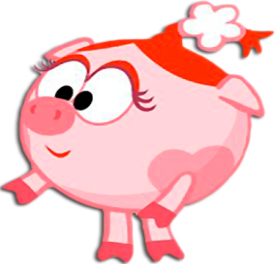 Ну конечно это НЮША! Воспитатель: Давайте постучимся? Дети стучатся, но никто не открывает. Дети видят на двери записку с заданием. Воспитатель вместе с детьми читает записку от НЮШИ: «Ребята в моем волшебном саду выросло столько много моих любимых ромашек, что я не могу их сосчитать. Помогите мне, пожалуйста. Чтобы меня расколдовать ромашки нужно сосчитать». Воспитатель: Ребята давайте поможем сосчитать НЮШЕ ее ромашки. Дети начинают считать ромашки. Воспитатель: Ребята сколько же ромашек растет в саду у НЮШИ? Дети: 20 ромашек. Выходит НЮША из домика, благодарит детей. Воспитатель: Ребята посмотрите от домика НЮШИ, ведет тропинка. Но как нам через нее пройти. Посмотрите, на что она похожа? Дети: На линию. Воспитатель: На какую линию? Дети: На прямую линию. Воспитатель: Вот еще мы видим домик, 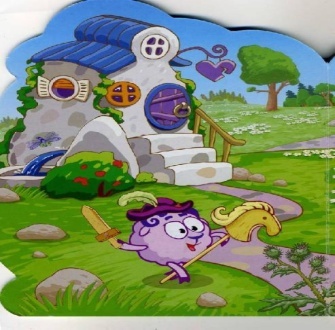 И сердечко на двери, А внутри полно бумаги, На бумаге той стихи. Он романтик, он мечтатель, Он боится высоты Гор он ярый созерцатель, С НЮШЕЙ - музой красоты. Чтобы было вдохновенье, Совершит крутой вираж, Что же это за творенье? Ну, конечно же - БАРАШЬ. Дети стучатся, но БАРАШЬ не открывает. - 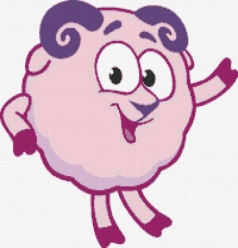 Дети видят записку у домика БАРАША. Воспитатель: Давайте скорее прочитаем. Ребята трудное задание слушайте внимательно. 1. Пять щенят в футбол играли, Одного домой позвали - Он в окно глядит, считает, Сколько их теперь играет? Дети: Четыре. 2. Три зайчонка, пять ежат Ходят вместе в детский сад. Посчитать мы вас попросим, Сколько малышей в саду? Дети: Восемь. 3. Семь гусей пустились в путь. Два решили отдохнуть. Сколько их под облаками? Сосчитайте, дети, сами. Дети: Пять 4. На забор взлетел петух, Повстречал ещё там двух. Сколько стало петухов? Дети: Три 5. Шесть веселых медвежат За малиной в лес спешат Но один из них устал, А теперь ответ найди: Сколько мишек впереди?  Дети: Пять. Воспитатель: Ребята вот и расколдовали мы с вами БАРАША. Следующая тропинка не могу понять, на что она похожа? Дети: На волнистую линию. „ Воспитатель: Пойдемте по этой тропинке к другому домику. Это домик разноцветный, 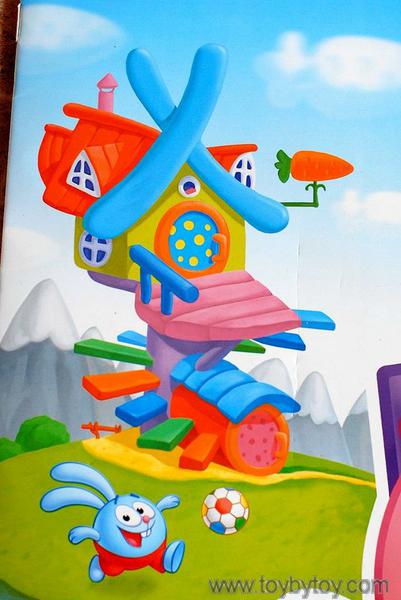 Кто хозяин длинноух! И издалека заметный, И доносится БУ - бух! Из него ну очень часто, Потому что не поймешь, Почему так непоседлив, 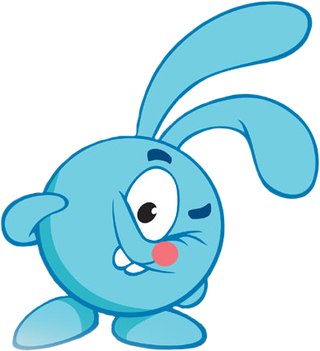 Этот милый кролик КРОШЬ! Ребята давайте постучимся? Тишина. Дети находят записку. Воспитатель вместе с детьми читают записку. «Солнечный денек сегодня и из шариков своих захотел я сделать радугу. Но забыл про все цвета. Помогите мне ребята вместе радугу собрать из шариков моих цветных». Воспитатель: Ребята давайте поможем, КРОШУ, мы же с вами знаем все цвета радуги. Дети начинают раскладывать шарики по очередности. Воспитатель: Вот и получилась радуга. Крошь: Спасибо, ребята какие вы молодцы, расколдовали меня. Воспитатель: Можно отправляться дальше. Посмотрите на тропинку, не встречалась нам такая и на что она похожа? Дети: На кривую линию. Воспитатель вместе с детьми подходит к домику ежика. Воспитатель: Вот мы видим чей-то домик, он стоит на берегу, 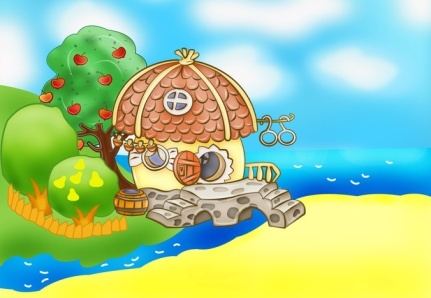 И частенько ходит кролик, В гости к другу своему Друг его, он очень умный, Носит круглые очки, Собирает раритеты, Кто же это сообщи? 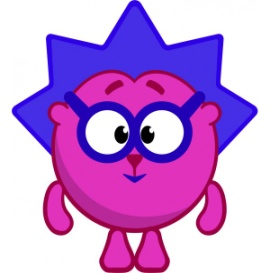 Ну, конечно это ЕЖИК, Воспитатель: Ребята, давайте постучимся. Дети: Вот и записка от ежика, как же нам его спасти. Воспитатель читает записку: «Ребята, а еще я решил собрать коллекцию стекляшек и сейчас вам ее покажу. И не просто стекляшки, а волшебные! Думаете, что я шучу, и волшебных стекляшек не бывает? И вы сами такие стекляшки ни раз, видели. А зависит все от того как ими пользоваться. Ребята возьмите желтое стеклышко, и посмотрите в окно. И день из пасмурного тотчас превратился в какой? Дети: В солнечный денек. Ежик: Возьмите теперь красное стеклышко и посмотрите, что даже в полдень можно увидеть? Дети: Закат. Воспитатель: Ребята, как интересно: смотришь в стеклышко - закат, убрал его - и снова день. Воспитатель: Ребята, а если взять синее стеклышко и посмотреть что мы увидим? Дети: Ночь. Воспитатель: Ребята, а теперь возьмем зеленое стеклышко и посмотрим, что же мы увидим. Дети: Все становится зеленым, как летом. Вот почему эти стекляшки волшебные. Можно все увидеть в другом свете! Воспитатель: Пойдемте дальше ребята. А вот и новая тропинка. Да, ребята, какая интересная тропинка. Из чего она состоит? Дети: Из кругов больших и маленьких. Тропинка привела нас к домику на дереве. Воспитатель: 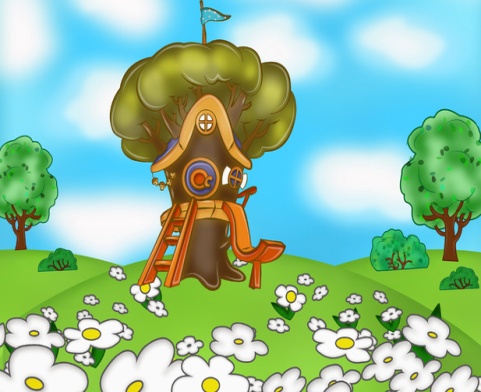 А вы знали, на деревьях Тоже можно строить дом? И живет там очень мудрая хозяйка. Энергична хохотунья Активистка и спортсменка. Любое дело делает на пять с плюсом. Воспитатель: Кто же это, догадались? 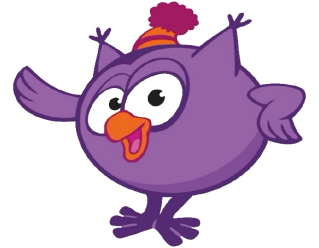 Дети: СОВУНЯ. Воспитатель: Постучимся? Дверь не открывается. Дети находят записку от СОВУ НИ. «Ребята, чтобы расколдовать меня, станцуйте танец веселый заводной». (Физкультминутка): Дети танцуют под музыку из мультфильма «СМЕШАРИКИ». Воспитатель: Ребята посмотрите, а вот и СОВУНЯ. Совуня: Весело задорно танцевали вы ребята, что меня расколдовали. Воспитатель: А вот и следующая тропинка. Дети: Тропинка из квадратов больших и маленьких. Воспитатель: 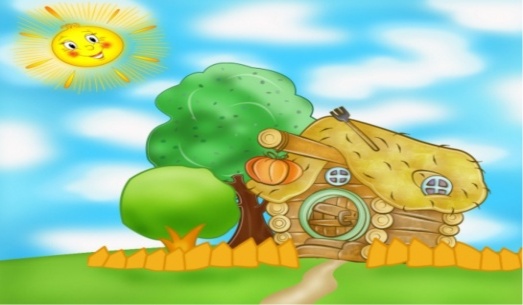 В этом доме пахнет медом, Вокруг дома огород. Не знакомый с гололедом, Танцор диско в нем живет. Лучше не ту землеведа, Он талантлив там и тут Добродушного медведя Все КОПАТЫЧЕМ зовут. 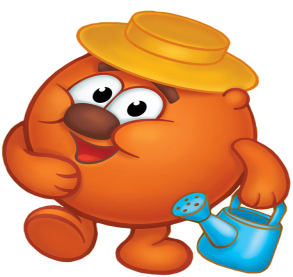 Дети стучатся, никто не открывает. Воспитатель вместе с детьми читают записку. «Вот волшебный огород, грядки гам и тут, а на грядках-то растет и морковка и свекла. Ребята посмотрите на мои волшебные грядки и посчитайте, сколько на каждой грядке выросло морковок и свеклы на какой грядке больше. Дети начинают считать Дети: На одной грядке 6 морковок, а на другой 4. А вместе будет 10 морковок. Воспитатель: Ребята, на какой грядке больше морковок? Дети показывают на какой. КОПАТЫЧ: Вот и свекла моя подросла и как ее много, мне не сосчитать . Дети начинают считать. Дети: На одной грядке 5 шт. свеклы, на другой 3 шт., вместе будит 8 шт. Воспитатель: Вот тропинка так тропинка интересная такая мы скорей пойдем по ней. Дети: Тропинка из треугольников больших и маленьких. Вот мы видим дом железный, 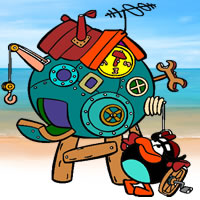 Рядом с ним гараж стоит, Там живет изобретатель, Он отчаянный пилот, А сынишка мой, Математик и чертежник На столе изобретенья. Чертит всякие... фигуры. Кто же это? Дети: ПИН И БИБИ. 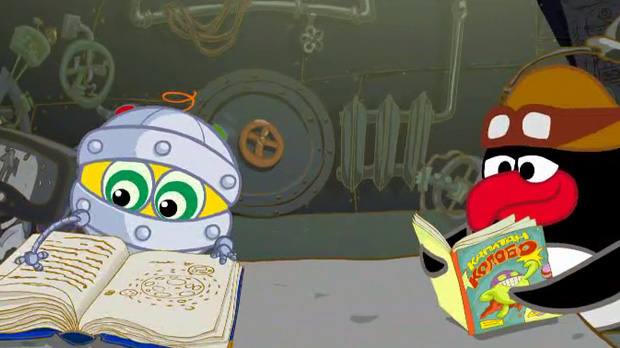 Записка: «Ребята чтобы нас расколдовать, вы должны изобрести летающую ракету для нас». Воспитатель: Какое сложное задание. Дети слушают загадки про геометрические фигуры и начинают собирать ракету для ПИНА и БИБИ. Если взять бы нам окружность, С двух сторон немного сжать, Отвечайте дети дружно – Получился бы? Дети: Овал Три вершины тут видны, Три угла, три стороны, - Ну, пожалуй, и довольно! Что ты видишь? Дети: Треугольник Обведи кирпич мелком На асфальте целиком, И получится фигура – Ты, конечно, с ней знаком. Дети: Прямоугольник Нет углов у меня И похож на блюдце я. Кто же я такой друзья? Дети: Круг Не овал я и не круг, Треугольнику я друг, Прямоугольнику я брат, Ведь зовут меня... Дети: Квадрат Воспитатель: Вот и подошло к концу наше путешествие, пора возвращаться в детский сад. СМЕШАРИКИ: Ребята вы всех нас расколдовали и за это мы вас хотим угостить вкусными конфетами. Приходите к нам в гости мы будим рады видеть вас снова. Дети: До свидание, Смешарики.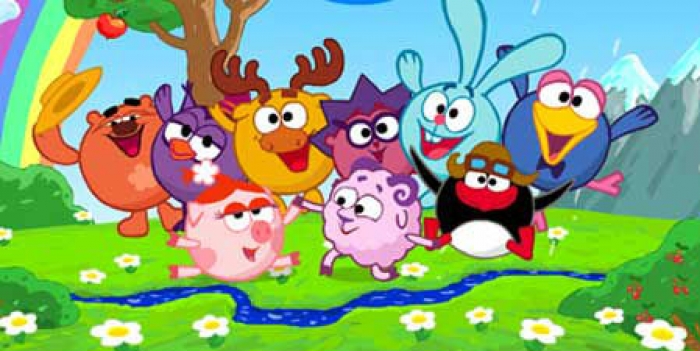                                            Список  литературы:Учимся считать. А.Дорофеева.  М: 1997 г.Логическое  мышление. А. Дорофеева. М: 1997 г.Математическая тетрадь для дошкольников. Т.И. Ерофеева, Л.Н. Павлова, В.П. Новикова.  М: 1992г.Игры, задания и упражнения математического содержания. Л.И.Ермолаева. Иркутск: 2000г.Игровые занимательные задачи для дошкольников. З.А. Михайлова.   М: 1990г.